La primera escala de MSC Armonia en La Habana, marca la expansión de MSC Cruceros en su oferta de Cuba y CaribeLa compañía, primera línea de cruceros del mundo en operar en Cuba desde 2015, introduce un segundo barco con puerto base en La Habana permitiendo a los clientes españoles ir de crucero todo el año. Madrid, 21 de noviembre de 2016 – MSC Cruceros, la mayor línea de cruceros de propiedad privada del mundo con sede en Suiza y líder en el mercado de Europa, Sudamérica y Sudáfrica, ha introducido hoy su segundo barco en Cuba, el recientemente renovado MSC Armonia, que tendrá junto a MSC Opera La Habana como puerto base. Esta mañana, MSC Armonia ha llegado,  por primera vez al puerto de La Habana, tras su itinerario Grand Voyage proveniente desde Génova, Italia. MSC Cruceros fue la primera línea global de cruceros en tener como puerto base La Habana, Cuba, en el 2015, añadiendo tanto la capital cubana como la Isla de la Juventud a sus populares itinerarios del Caribe y las Antillas. De este modo, la compañía satisface la creciente demanda de sus clientes por itinerarios más completos en esta zona del Caribe, además de acceder a uno de los destinos culturales y turísticos más solicitados del mundo: Cuba.La introducción de un segundo barco de MSC Cruceros es  una muestra más de la continua expansión de la compañía, ya que proporcionará una mayor variedad de itinerarios por el Caribe, así como también más salidas para los clientes españoles. Por si fuera poco, los itinerarios comienzan con dos o tres días en La Habana, ofreciendo a los pasajeros más tiempo para experimentar plenamente la ciudad. Como resultado del aumento de la capacidad, ahora los clientes de MSC Cruceros podrán disfrutar de Cuba y otras paradisiacas islas, tanto en verano como en invierno.Emiliano González, Director General de MSC Cruceros en España, ha afirmado: "En MSC Cruceros enriquecemos continuamente los itinerarios para nuestros clientes, permitiéndoles descubrir nuevos destinos y culturas de una forma única. Estuvimos muy orgullosos de ser la primera línea de cruceros del mundo en ofrecer Cuba y ahora nos llena de alegría poder seguir con nuestro compromiso de aumentar la capacidad y las salidas durante todo el año".Tanto MSC Armonia como MSC Opera han sido recientemente renovados en el marco del Programa Renacimiento de la compañía, que supuso una inversión de 200 millones de euros para los cuatro barcos renovados, y ahora están listos para ofrecer a sus clientes lo último en confort, servicio y entretenimiento. Como parte del proyecto multimillonario, ambos barcos disponen de camarotes renovados con balcón e inigualables vistas panorámicas, zonas de restauración adicionales que amplían todavía más la oferta gastronómica, un nuevo espacio de entretenimiento y un mejorado MSC Aurea Spa. Emiliano González ha añadido: "Cuba y el Caribe son el destino perfecto, tanto para los que buscan cultura como para los amantes del sol. La isla es, en si misma, un centro cultural vibrante gracias a la mezcla de tradiciones. De hecho, la isla está situada en un enclave único de la región, ofreciendo a quienes la visitan una mezcla de culturas y tradiciones sin igual gracias a su rico y variado patrimonio histórico.”Los itinerarios de crucero para visitar Cuba desde España se encuentran disponibles con vuelos incluidos desde Madrid y conexiones aéreas desde otras ciudades españolas. Acerca de MSC Cruceros:MSC Cruceros del grupo MSC, es líder del mercado en Europa, incluyendo el Mediterráneo, América del Sur y Suráfrica y navega durante todo el por el Mediterráneo y el Caribe. Sus itinerarios estacionales cubren el norte de Europa, el Océano Atlántico, las Antillas Francesas, América del Sur, Suráfrica y Abu Dhabi, Dubái y Sir Bani Yas. MSC Cruceros nació en el Mediterráneo, y se inspira en esta herencia para crear una experiencia única para los turistas de todo el mundo. Su flota cuenta con 12 modernos buques: MSC Preziosa; MSC Divina; MSC Splendida; MSC Fantasia; MSC Magnifica; MSC Poesia; MSC Orchestra; MSC Musica; MSC Sinfonia; MSC Armonia; MSC Opera y MSC Lirica. En 2014, MSC Cruceros lanzó un plan de inversión para apoyar la segunda fase de su crecimiento a través del pedido de dos barcos de la generación Meraviglia y dos más de la generación Seaside (con opción para un tercero) y, en febrero de 2016, confirmó la existencia de opciones para construir dos barcos más Meraviglia Plus con capacidad aún mayor. En abril de 2016, el plan se elevó a 9 mil millones de euros con el anuncio de la firma de la carta de intención para construir otros cuatro barcos, cada uno con tecnología de última generación, de propulsión LNG. En consecuencia, entre 2017 y 2026, un total de 11 nuevos barcos entrarán en servicio. MSC Cruceros es la primera línea de cruceros global en desarrollar un plan de inversión de esta longitud y magnitud, que abarca un horizonte de más de 10 años, desde 2014 hasta 2026. MSC Cruceros siente una profunda responsabilidad con los entornos en los que opera, y ha sido la primera compañía en recibir las “7 Perlas de Oro” de Bureau Veritas, en reconocimiento a su alto nivel de control de calidad y conservación del medio ambiente. En 2009, MSC Cruceros forjó su alianza a largo plazo con UNICEF para apoyar diversos programas de asistencia a niños de todo el mundo. Hasta el momento, más de 5 millones de euros se han recaudado a partir de donaciones voluntarias de los viajeros de MSC Cruceros. @MSCCruises_PR #MedwayoflifePara más información:Aviso legalEn cumplimiento de la Ley Orgánica 15/1999 de Protección de Datos de Carácter Personal, SERGAT ESPAÑA S.L., sita en Avda. Pau Casals 4, Barcelona, le informa de que los datos de carácter personal que posee de Vd. los ha obtenido de la publicación que realiza de los mismos en el medio donde trabaja. Así mismo, le informa de que, salvo que nos manifieste lo contrario, dichos datos serán utilizados para remitirle información relativa a las empresas que han contratado nuestros servicios. Puede ejercer sus derechos de acceso, rectificación, cancelación y oposición poniéndose en contacto con la dirección arriba indicada, adjuntando fotocopia de su DNI.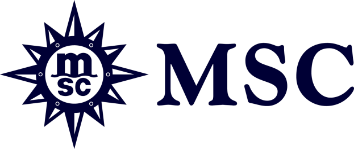 Comunicado de PrensaMSC Cruceros
Ana Betancur
______________________
Tel: 91 38 21 660  ana.betancur@msccruceros.esSERGAT - Agencia de Comunicación
Raquel Meister
______________________
Tel: 93 414 0210raquel@sergat.com